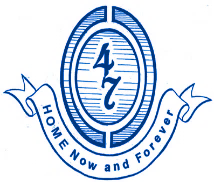 “47” Alumni Association of the Deaf, Inc.The “47” Alumni Association of the Deaf, Inc. is a non-profit 501 (c) 3 organization.E-mail: alumni47@aol.com                                                             www.47alumniofthedeaf.com https://www.facebook.com/47AlumniAssociationOfTheDeafIncMembership Application  “47” Alumni Association of the Deaf:Fosters closer liaisons with “47” The American Sign Language and English Lower School (PS 347) and “47” The American Sign Language and English High School, located at 225 East 23rd Street, New York, NY 10010.Promotes interaction with alumni and members.  Membership eligibility:	All who have graduated or who have attended “47.”        People, who have never attended “47”, can become social member.Membership Benefits:Newsletter at least three times per year.Right to attend all meeting for both members and social members.Right to hold office (except for social members).Voting rights at general meetings (except for social members).Annual Membership Dues: $10.00✂✂----------------------------------------------------------------------------------“47” Alumni Association of the Deaf, Inc.$10.00 PER PERSONJanuary 2021 to December 2021❑ Active (a graduate or a former student of “47”)        ❑ Social (a supporter of “47” Alumni)PLEASE PRINTName _____----___________________________Year graduated ________or Year left______Address_____________________________________________________________________City _________________________State __________________Zip Code_________-________                      VP_________________________ Email_______________________		 $10.00 per person membership dues ..............$___________                         $5.00 donation (optional) .................................$___________                                                                          Total.................$___________                                                                                                                                                                                              Check or money order should be made payable to: “47” Alumni Association of the Deaf, Inc. Mail to: “47” Alumni Association of the Deaf, Inc.                                                                 65-20 167th Street                                                                       Fresh Meadows, NY 11365-1938